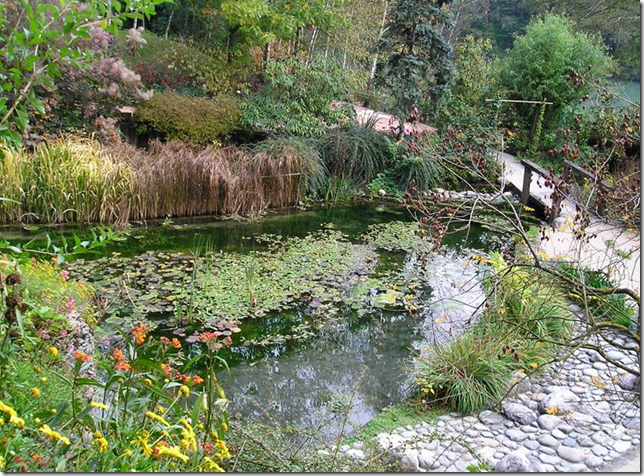 Des fontaines naturelles.L'Isère se glorifie d'un écrin de beauté,Les fontaines pétrifiantes par la Saône alimentées.Elles sont aménagées pour offrir aux visiteursLa magie d'un véritable moment de bonheurDans une végétation aux coloris très variésConstituée d'arbres, d'arbustes et de fleurs éthérées.Des plans d'eau illustrent ce lieu extraordinaire,Tous différents mais la félicité est ici salutaireDans ce pays montagneux, étagés sur un versantDes Alpes avec des sources en cascades dévalantLes pentes rocheuses moussues avec des délicieux murmures,L'eau s'agglutine en formant un ruisseau au pied du mur.Elle descend subtilement des escaliers de rocs verdis,Le spectacle est magistral, la nature nous réjouit.Elle nous prend dans ses bras pour nous consoler,Nous apporte de la tendresse et surtout la paix.Admirez la splendeur de cet exquis paradis intemporel,Il unit joliesse et sérénité, la pureté originelle.Marie Laborde.